HƯỚNG DẪN ÔN TẬP GIỮA KỲTIẾNG VIỆT 3 TIẾT 3Câu 2 (trang 69 sgk Tiếng Việt 3): Đặt 3 câu theo mẫu Ai là gì ?Đáp Án:a) Mẹ em là cô giáo của trường tiểu học của xã.Ai là cô giáo của trường tiểu học của xã ?Mẹ em là gì ?b) Minh là học sinh giỏi nhất lớp em.Ai là học sinh giỏi nhất lớp em ?Minh là gì ?c) Bố Nam là thợ xây.Ai là thợ xây ?Bố Nam là gì ?Câu 3 (trang 69 sgk Tiếng Việt 3): Em hãy hoàn thành đơn xin tham gia sinh hoạt câu lạc bộ thiếu nhi phường theo mẫu.Đáp Án:CỘNG HÒA XÃ HỘI CHỦ NGHĨA VIỆT NAMĐộc lập – Tự do – Hạnh phúcTiền Giang, ngày 5-11-20…ĐƠN XIN THAM GIA SINH HOẠT CÂU LẠC BỘKính gửi: Ban chủ nhiệm Câu lạc bộ Thiếu nhi phường 9 thành phố Mỹ Tho.Em tên là: Đỗ Văn QuyếtNgày sinh: 12-4-20… Nam (nữ) : namĐịa chỉ: Số nhà 34 đường Lộ Ma, phường 9, thành phố Mỹ Tho. Học sinh : Lớp 3E Trường Tiểu học Phường 9, thành phố Mỹ Tho. Em làm đơn này đề nghị Ban chủ nhiệm cho em được tham gia sinh hoạt Câu lạc bộ thiếu nhi phường.Em xin hứa thực hiện đúng nội quy của Câu lạc bộ.Em xin trân trọng cảm ơn.Người làm đơnĐỗ Văn Quyết.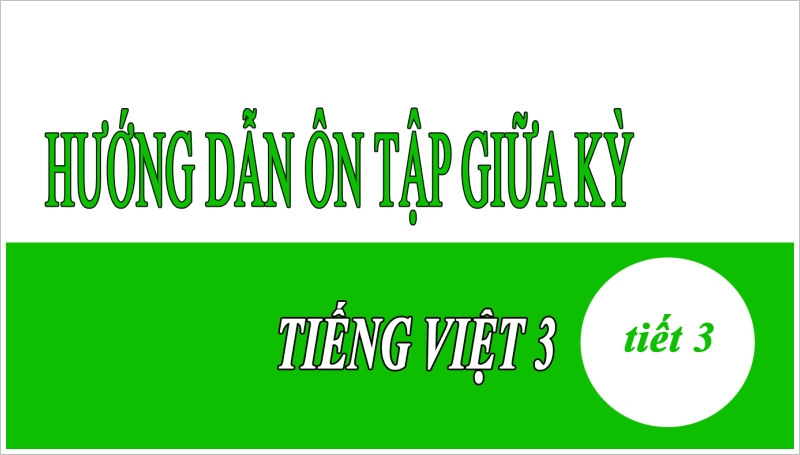 